W Gozdnicy rusza projekt „Aktywizacja osób dorosłych w ramach ośrodków edukacji LOWE”Gmina Gozdnica realizuje Projekt „Aktywizacja osób dorosłych w ramach ośrodków edukacji LOWE” w ramach partnerstwa z Liderem - Wyższą Szkołą Gospodarki w Bydgoszczy oraz Partnerem nr 2 - 4ED Non Profit Spółka z o.o. w Toruniu. Projekt realizowany jest w ramach Programu Operacyjnego Wiedza Edukacja Rozwój 2014-2020 współfinasowanego z Europejskiego Funduszu Wiedza Edukacja Rozwój, Oś priorytetowa: II Efektywne polityki publiczne dla rynku pracy, gospodarki i edukacji, Działaie: 2.14 Rozwój narzędzi dla uczenia się przez całe życie.Okres realizacji projektu: od 2020.01.01 do: 2021.12.31Gmina Gozdnica jako ośrodek LOWE GOZDNICA pełni rolę doradczą w zakresie funkcjonowania nowopowstałych 20 ośrodków LOWE z województw: kujawsko-pomorskie, pomorskie, zachodniopomorskie, warmińsko-mazurskie. Do naszych zadań należy dzielenie się wiedzą i doświadczeniem zdobytym w poprzedniej edycji LOWE, pomoc w rozwiązywaniu problemów wdrożenia i funkcjonowania nowych ośrodków. Nad całością czuwa Ekspert ds. funkcjonowania LOWE Gozdnica. Zorganizowane zostaną 3 wizyty studyjne w ośrodku LOWE GOZDNICA. Przeprowadzone zostaną warsztaty aktywizacyjne np. gra w terenie. 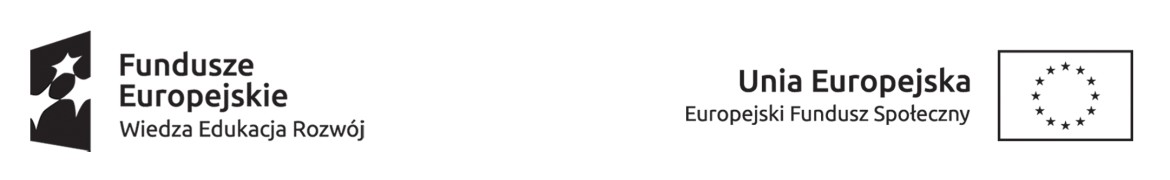 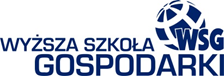 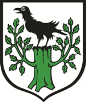 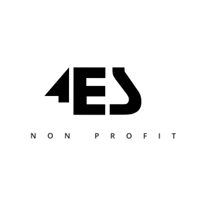 